Fair Housing Act Protections for Race, Color, National OriginKnow Your RightsHousing discrimination occurs when a person is treated differently than another person during the sale, rental, or financing of housing and housing-related transactions based on a particular characteristic, such as their race, color, or national origin. These are three of the classes of people protected by the Fair Housing Act of 1968 (The Act).When Congress enacted The Act, one of the central objectives was to prohibit race discrimination in sales and rentals of housing. Even so, race discrimination in housing continues to be an issue. Often, discrimination is disguised by steering people looking for housing to certain areas or by stating no housing is available.If you think you have been the victim of housing discrimination based on race, color, national origin, (or any of the protected classes), you may file a complaint with the U. S. Department of Housing and Urban Development at https://www.hud.gov/program_offices/fair_housing_equal_opp/online-complaint or the Colorado Civil Rights Division at https://ccrd.colorado.gov/.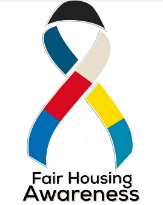 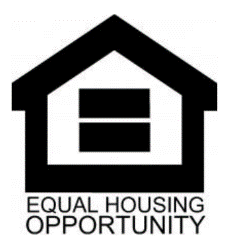     Economic Health and Housing  Greeley Urban Renewal Authority    Economic Health and Housing  Greeley Urban Renewal Authority    Economic Health and Housing  Greeley Urban Renewal AuthorityLearn more about the Fair Housing Act of 1968 at https://www.hud.gov/program_offices/fair_housing_equal_opp  ECONOMIC HEALTH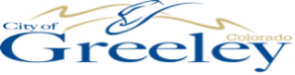         AND HOUSINGLearn more about the Fair Housing Act of 1968 at https://www.hud.gov/program_offices/fair_housing_equal_opp  ECONOMIC HEALTH        AND HOUSINGLearn more about the Fair Housing Act of 1968 at https://www.hud.gov/program_offices/fair_housing_equal_opp  ECONOMIC HEALTH        AND HOUSING